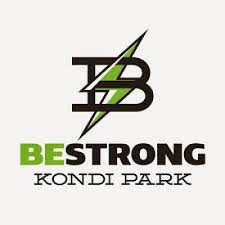 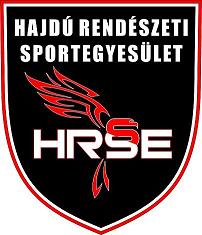 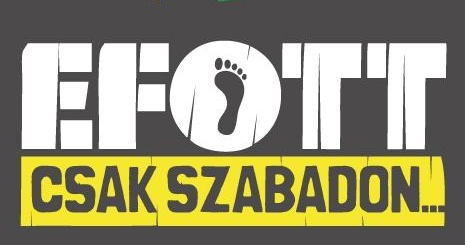 BeStrong KondiparkRendészeti Országos Bajnokság
Velence, 2015. július 16.CSAPAT - NEVEZÉSI LAPNevezési határidő: 2015. július 08.A nevezési lapot a hrsedebrecen@gmail.com, vagy a baloghj@hajdu.police.hu email címre szükséges megküldeni! Információ: Balogh József +36-70/371-75-42Nevezési kategória: női csapat (3 fő) vagy férfi csapat (3 fő), egyéni versenyzőknek külön nevezési lapon.---------------------------------------------------------------------------------------------------------------------------------A versenykiírás teljes tartalmát a nevezett versenyzők és a csapatvezető megismerték, azokat magukra nézve kötelezőnek fogadják el.……………….., 2015. …………………………Szerv megnevezéseCsapat neve(így kerül feltüntetésre az okleveleken)Versenyzők neveSzületési ideje1.2.3.CsapatvezetőneveCsapatvezetőelérhetősége………………………………csapatvezető